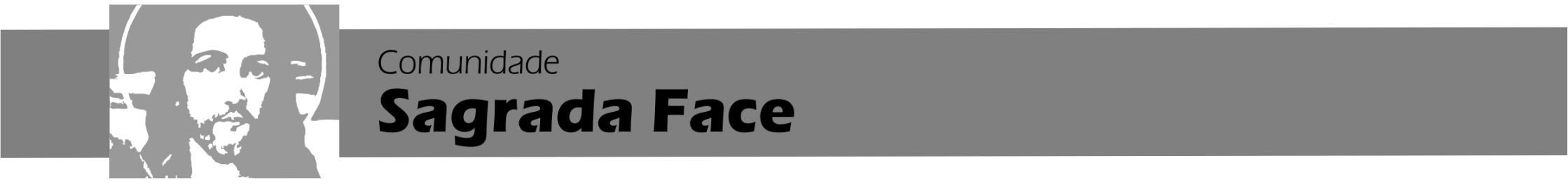 Relatório de Resultados 2019“É preciso evitar que a nossa visão interna de família comprometa o nosso olhar e a nossa ação com as famílias diferentes das nossas referências.”Maria Ângela Maricondi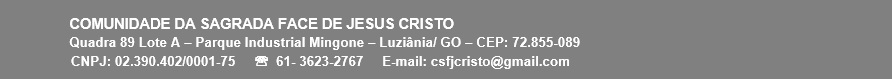 INTRODUÇÃOO planejamento de 2020 visa atender as demandas da CSFJC através de ações específicas que só poderão ser efetivamente realizadas através da parceria e do apoio da sociedade e do estado.Dentre os valores da Instituição, destacam-se, o respeito e o compromisso para com a qualidade de vida das crianças e adolescentes e de suas famílias no sentido de assegurar o vínculo afetivo, o desenvolvimento global e a construção de conhecimentos através de atividades relacionadas à educação, à cultura, ao esporte e ao lazer.IDENTIFICAÇÃO COMUNIDADE DA SAGRADA FACE DE JESUS CRISTO 			CNPJ: 02.390.402/0001-75 Endereço: Rua 34, Qd 89, Lt A, Parque Industrial Mingone			CEP: 72.855-089 Fone: 61 3623 2767 Cidade: Luziânia			                 UF: GO           		E-mail: csfjcristo@gmail.com Nome do Responsável pela entidade: PAULO ROBERTO PEREIRA R.G/ Órgão expedidor: M5 351 581 SSP/MG        Cargo: DIRETOR PRESIDENTE     E-mail: paulo@rogerbras.com.br Endereço: SQSW 306, Bl D, Apto 408, Sudoeste, Brasília/DF			CEP: 70.673-434		Fone: (61) 9 8409 7066FINALIDADES ESTATUTÁRIASA Comunidade Sagrada Face de Jesus Cristo, fundada em 07 de fevereiro de 1998, é uma instituição de direito privado, sem fins lucrativos, de caráter organizacional, filantrópico, assistencial, promocional, recreativo e educacional.É uma instituição reconhecida de utilidade pública desde 07 de dezembro de 1999, conforme Lei Municipal Nº 2285 de 12 dezembro de 2000; Lei Estadual 13.718/2000 e Certificado Federal no CEBAS Portaria 182 de 27 de outubro de 2017.No desenvolvimento de suas atividades, a C.S.F.J.C. observará os princípios da legalidade, impessoalidade, moralidade, publicidade, economicidade e eficiência. ORIGEM DOS RECURSOS:INFRAESTRUTURARECURSOS FÍSICOSRECURSOS MATERIAIS8.3 RECURSOS HUMANOSQUADRO DE DESPESAS ANUAISPROGRAMAS PERMANENTES SUSTENTABILIDADE FINANCEIRADescrição: Atender as demandas financeiras da instituição, com a obtenção dos recursos financeiros necessários ao pagamento do seu custo direto, tais como: folha de funcionários, impostos, despesas administrativas, combustível e manutenção da infraestrutura, bem como para a ampliação dos serviços prestados à comunidade, tendo apoio às famílias dos acolhidos, construção de novas dependências, aquisição de novos equipamentos, etc.Criar campanhas pontuais com divulgação nas mídias sociais, instituições públicas e privadas, ampliando os voluntários e doadores;RESULTADO SATISFATÓRIO. Continuidade do processo para adesão e controle dos associados, objetivando atingir o número de 500 associados contribuintes; RESULTADO NÃO SATISFATÓRIO. Apesar dos esforços empreendidos os resultados ficaram aquém do planejado. Foram captados 05 associados de um objetivo de 30 novos associados anuais.Realizar trimestralmente - Grande Bazar (realizar planejamento/calendário para realização); RESULTADO SATISFATÓRIO. O Grande Bazar foi realizado três vezes no ano. Ver resultado total no item QUADRO DE RECEITAS.Vender trimestralmente – Rifas. (Realizar planejamento/ calendário para realização);RESULTADO SATISFATÓRIO. Durante o ano foram realizadas 03 rifas. As rifas foram realizadas nas mesmas datas do Grande Bazar visando a obtenção de sinergia de ações e os resultados alcançados fazem parte do montante obtido no Grande Bazar.Utilização de plataforma para captação de recursos financeiros pela internet; RESULTADO POUCO SATISFATÓRIO.Durante o ano site da Instituição foi completamente remodelado.  Foram construídas duas LANDING PAGES para captação de recursos que foram bem-sucedidas com a obtenção de 100% dos recursos solicitados.No entanto, este recurso ficou aquém da expectativa inicial planejada.Buscar novos convênios com o poder público (federal/estadual/ municipal);RESULTADO POUCO SATISFATÓRIO.Manutenção do convênio já existente com a Prefeitura Municipal de Luziânia.Manutenção do convênio já existente com a Governo do Estado de Goiás.Não foram firmados novos convênios.Projetos para utilização de recursos do fundo Municipal do Direito da Criança e do Adolescente;RESULTADO NÃO SATISFATÓRIO. Iniciativa não realizada. EDUCAÇÃO E CULTURADescrição: O programa visa contribuir para com o processo formativo das crianças e adolescentes com a realização de atividades voltadas para as áreas de educação, cultura, práticas esportivas, lazer e formação profissional. Aprimorando as relações interpessoais, além do bem-estar físico e mental e a difusão dos valores relacionados a formação humanística dos acolhidos.A educação é um direito da criança e do adolescente e deve ser assegurada a eles através do ensino formal, nas escolas, bem como na família e dos seus responsáveis, neste caso, por essa Instituição. Nesse sentido, propõe-se assegurar:Respeito ao processo de aprendizagem e desenvolvimento de cada criança ou adolescente;Cuidado e educação, ambos aspectos relevantes na formação do indivíduo;Atenção especial para o desenvolvimento das crianças e adolescentes, de maneira que ele se dê em um ambiente agradável, permitindo que o processo educacional ocorra de forma prazerosa;Orientação para as famílias no sentido de construir com elas práticas sociais e de educação que lhes deem maiores possibilidades de participar na melhoria de sua qualidade de vida e, posteriormente, na de suas crianças e adolescentes;Contribuição no processo de formação das crianças e adolescentes com a realização de atividades voltadas para a saúde, educação, cultura, práticas esportivas, lazer e formação profissional;Avaliação permanente do processo educacional de cada criança ou adolescente com utilização de diversos meios: observação, anotações, participação nas atividades, comparando cada um apenas com ele mesmo, sem discriminações.Os resultados apresentados por este programa foram:Efetivar matrículas escolares;RESULTADO SATISFATÓRIO. Todas as crianças em idade escolar encontram-se devidamente matriculadas em unidades de ensino. Realizar o acompanhamento escolar sistemático;RESULTADO SATISFATÓRIO. Houve o acompanhamento das atividades, reuniões e tarefas escolares. Não houve nenhuma reprovação.Promover ações que valorizem a Educação Espiritual;RESULTADO SATISFATÓRIO. Foi proporcionado as crianças e adolescentes os ensinamentos religiosos. Atualmente, a CSFJC trabalha com as crianças e adolescentes a necessidade de estar em harmonia com os ensinamentos espirituais, proporcionado a livre escolha em qual religião acreditar e seguir, de acordo com a construção de seus valores pessoais e entendimento a respeito de religiões.Analisar quais aptidões e interesses dos acolhidos, para a inclusão em projetos ligados a essas áreas, buscando parcerias com instituições e voluntários;RESULTADO SATISFATÓRIO. Foram realizados estudo de caso, e foram encaminhadas as crianças/adolescentes para atividades das quais apresentam aptidões, habilidades e interesse. Houve 02 crianças em aulas de natação, 02 no Ballet, 01 no futebol, 05 na informática, 05 no curso de inglês, 02 em aulas de violão, 01 em aulas de teclado, 03 adolescentes no programa Vira Vida e aulas de aulas de Jiu Jitsu na instituição duas vezes ao mês. Buscar parcerias para a contratação de acolhidos, com idade e grau de instrução exigida, para inserir no mercado de trabalho;RESULTADO SATISFATÓRIO. Os adolescentes acolhidos que preenchem os pré-requisitos para inclusão no mercado de trabalho foram inseridos em programas de estágio ou 1º emprego. 01 adolescente realizou estágio na empresa Viação Marechal, onde também realizou cursos de aperfeiçoamento; 02 adolescentes foram inseridos em estágio no Tesouro Nacional. Atividades complementares. Criar programa de valorização das atividades complementares com aula de reforço escolar, informática, palestras específicas etc.; RESULTADO SATISFATÓRIO.Implementado no segundo semestre de 2019 aulas de violão.  Em relação ao reforço escolar foi dada continuidade na parceria com a Prefeitura Municipal de Luziânia, que disponibilizou um pedagogo no segundo semestre do ano de 2019. Atividades CulturaisRESULTADO SATISFATÓRIO.Nesse item a C.S.F.J. compreende a importância de momentos de cultura e lazer para favorecimento do bom desenvolvimento físico e mental para as crianças/ adolescentes. Dessa forma, em 2019 foram realizados diversos passeios culturais, como por exemplo: cinemas, shoppings, chácaras, entre outros. SAÚDEO estado de saúde da criança e do adolescente está diretamente relacionado aos direitos básicos à saúde, à nutrição e à alimentação, ao desenvolvimento e à proteção especial quando necessário.  A concretização desse Projeto está vinculada:Ao acompanhamento do crescimento e desenvolvimento;A alimentação adequada em quantidade e qualidade, promovendo práticas alimentares e estilos de vida saudáveis;À importância da saúde mental dos internos uma vez que a privação da relação afetiva contínua e de boa qualidade pode levar ao adoecimento e à morte.Os resultados apresentados por este programa foram:Consultas mensais na instituição e providência de atendimento a especialidades encaminhadas; RESULTADO SATISFATÓRIO.Foram realizadas consultas mensais na Instituição por profissionais da Secretaria de Saúde, consultas no HUB/BRASÍLIA, acompanhamento de tratamento oncológico no HCB, consulta com especialista otorrinolaringologista em Goiânia, consultas neuro-pediátricas na Clínica de Especialidades de Luziânia, e consultas particulares de especialidades não atendidas na rede pública, com média de 768 atendimentos. Todos os encaminhamentos foram efetivados. Orientar e acompanhar os cuidados com a higiene pessoal;RESULTADO SATISFATÓRIO. Equipe esteve mais atenta aos cuidados pessoais dos acolhidos, gerando boas condutas e melhoras nos mesmos.Providenciar tratamento odontológico para todos acolhidos;RESULTADO SATISFATÓRIO.Foram realizados tratamentos odontológicos das crianças/adolescentes que apresentavam a demanda, totalizando a média de 72 atendimentos.Programar junto ao Instituto Sabin, convênio já firmado, a realização de exames laboratoriais;RESULTADO SATISFATÓRIO. Campanha anual de exames preventivos: realizados cerca de 65 atendimentos; Exames solicitados nas consultas médicas 100 % atendidos, aqueles que acusaram alguma ocorrência foram devidamente tratados. Criar calendário para realização de palestras;RESULTADO NÃO SATISFATÓRIO Calendário não foi realizado, porém houve atividades de palestras e oficinas esporádicas com temas diversos.Revisar cardápio para as refeições diárias;RESULTADO NÃO SATISFATÓRIO Acompanhamento não realizado. Acompanhamento psicológico dos acolhidos; RESULTADO SATISFATÓRIO.Todas as crianças/adolescentes receberam orientação psicológica. Houveram 05 acolhidos que realizaram sessões com profissionais externos. O acompanhamento psicológico individual e grupal dos acolhidos oportuniza-se no trabalho de continente afetivo e metabolização dos conflitos internos e externos, com a finalidade de permitir que as crianças/adolescentes possam ter novas vivências relacionais, afetivas e maduras, dispostas a lutar junto a eles para a construção de novas histórias, tornando-os protagonistas.TREINAMENTO PROFISSIONAL - EDUCADORESA C.S.F.J.C. compreende que todo cuidador necessita de atenção, apoio e formação para auxiliar na sua preciosa missão do bem cuidar. Nesse sentido, a intenção da formação dos cuidadores é construir, junto com todos, um espaço de apoio e reflexão acerca de sua prática; aliando conhecimento teórico; atividades experienciais e ampliação do repertório cultural, buscando assim a formação de cuidadores reflexivos e ativos,  com uma visão integrada da realidade, para que ofereçam um espaço  no qual as crianças e os adolescentes se sintam protegidos e criem vínculos de confiança; um lugar de acolhimento que favoreça o desenvolvimento da autonomia. Os resultados apresentados por este programa foram:Criar estratégias/cronograma do curso;RESULTADO NÃO SATISFATÓRIO Nessa ação foi elaborado somente um cronograma de Curso. A participação no Programa SABIN de INCUBAÇÃO, ministrado pela PHOMENTA. Realizar convite aos palestrantes;RESULTADO NÃO SATISFATÓRIO Ação não realizada.Divulgar cronograma do curso aos colaboradores;RESULTADO NÃO SATISFATÓRIO Ação não realizada.Realização do cursoRESULTADO POUCO SATISFATÓRIO Houve a realização de reuniões mensais internas onde foram abordados temas pertinentes ao acompanhamento individual das crianças/adolescentes da instituição, incluindo exibição de filmes e rodas de conversa. Com base nas demandas identificadas, foi elaborado um documento de Procedimentos Diários para os funcionários visando o alinhamento das atividades exercidas por cada função, o qual deverá entrar em vigor a partir de 2020.Realizar avaliação final do curso;RESULTADO POUCO SATISFATÓRIO Os colaboradores sentiram falta das capacitações bem como ficou claro a necessidade constante de atualização voltada para as temáticas do cotidiano, como convivência, comunicação assertiva, organização e trabalho em equipe. FAMÍLIASDescrição: Essa ação solidária visa o atendimento de dois tipos de famílias:Famílias de baixa renda.Famílias que vivem nas circunvizinhanças considerando que a SAGRADA FACE DE JESUS CRISTO localiza em região carente. Estas pessoas encontram-se em uma situação de necessidades básicas e possuem rendimentos incertos e/ou insuficientes para o seu sustento.Famílias de jovens egressos Jovens maiores que ao saírem da SAGRADA FACE formaram família com filhos e estejam no início de sua vida profissional. Eles ainda necessitam de apoio financeiro e psicológico para o encaminhamento de suas vidas.Famílias reestruturadas com o acolhimento de seus filhos.Em situação anterior a família encontrou-se desestruturada e seus filhos foram encaminhados para a SAGRADA FACE pelo Juizado de Infância e Adolescência. Em situação posterior a família conseguiu se reestruturar minimamente e seus filhos foram encaminhados para os pais por este mesmo Juizado. Neste caso a SAGRADA FACE apoia a família como um todo fornecendo alimentos, ajudas de custo e apoio psicológico para todos entendendo que o melhor lugar para as crianças é estando junto com os seus.   O acompanhamento psicossocial a todas estas famílias é fundamental para auxiliá-las a construírem novas possibilidades, apesar das vulnerabilidades experimentadas. Essa Ação Solidária tem por objetivo apoiar as famílias que se encontram em vulnerabilidade social, não necessariamente familiares de acolhidos, prevenindo também a aplicação da medida protetiva de acolhimento, por meio do trabalho com as famílias, suprindo necessidades básicas, promovendo o direito à convivência familiar, comunitária e contribuindo para o fortalecimento e autonomia da família.Os auxílios prestados podem ser do tipo:Cestas básicas e Alimentos em geral;Roupas e Calçados;Auxílio na área de Saúde (dentista, clínico geral, pediatra, fonoaudiólogo, ginecologista, obstetra, exames, etc...);Orientação psicológica;Registrando que esses auxílios são impossíveis de quantificar totalmente porque vários deles são prestados por profissionais voluntários sem vínculos diretos com a SAGRADA FACE ou a partir da doação de alimentos e outros bens recebidos pela instituição. Porém, foi elaborada uma lista geral de doações dos bens quantificáveis:478 cestas básicas distribuídas; 52 botijões de gás e recarga;21 fogões distribuídos; 		02 geladeiras distribuídas; 08 camas distribuídas,08 colchões distribuídos;06 berços;Centenas de peças de roupas e calçados distribuídos186 kits de material escolar completo;1.352 pacotes de fraldas distribuídas;240 consultas médicas/odontológicas/etc.;51 pessoas que realizaram exames;127 kits dentais.Os resultados apresentados por este programa foram:Buscar parceria com a rede de apoio e proteção;RESULTADO SATISFATÓRIO Foram realizadas duas audiências concentradas na instituição. Registra-se que algumas das demandas solicitadas para a instituição não foram atendidas. Elaborar estratégias de visita às famílias dos abrigados detalhando o conteúdo a ser abordado em cada visita;RESULTADO SATISFATÓRIO Foram realizadas visitas esporádicas na casa das famílias, bem como as próprias famílias estiveram presentes ao menos uma vez por semana na Instituição em 2019.  Elaborar estratégia/cronograma para os encontros das famílias na Instituição, a fim de manter e fortalecer os laços familiares;RESULTADO SATISFATÓRIO As famílias atendidas nos referidos projetos participaram dos eventos realizados na Instituição.Através do diálogo com as famílias detectar dificuldades relativas à alimentação, saúde, moradia e emprego, procurando alternativas, juntamente com a família, para bem resolvê-las;RESULTADO SATISFATÓRIO No decorrer do ano foram realizadas visitas, de acordo com a necessidade de cada família, buscando sempre alternativas de suprir as demandas apresentadas. Realizando ações que promovam o fortalecimento e autonomia da família, sendo sempre ressaltados os valores e a importância da família.JOVENS EGRESSOSDescrição: Menores que foram acolhidos durante vários anos de repente completam 18 anos e necessitam deixar a Instituição. Em muitos casos sem uma profissão, despreparados para a vida adulta, com uma educação formal incompleta e com histórico atribulado. Essa Ação Solidária tem a finalidade de assistir a estes jovens em sua jornada inicial para uma vida adulta plena. Para isso é fundamental que haja um acompanhamento psicossocial para auxiliá-las a construírem novas possibilidades, apesar das vulnerabilidades experimentadas, procurando oportunizar um espaço e oportunidades de fala e escuta, orientação pessoal e profissional além de assistência financeira até sua emancipação.Auxílios prestados:Cestas básicas, Alimentos e Produtos de Higiene;Roupas e Calçados;Auxílio na área de Saúde (dentista, clínico geral, pediatra, fonoaudiólogo, ginecologista, obstetra, exames, etc...);Programação cultural;Orientação psicológica;Oportunidades de estágio, primeiro emprego, participação em programas de capacitação e cursos.Registrando que esses auxílios são impossíveis de quantificar totalmente porque vários deles são prestados por profissionais voluntários sem vínculos diretos com a SAGRADA FACE ou a partir da doação de alimentos e outros bens recebidos pela instituição. Porém, foi feita uma estimativa somente dos bens quantificáveis previstos para o ano de 2020.09 aluguéis de Apartamentos;	108 cestas básicas distribuídas; 42 botijões de gás e recarga;13 fogões distribuídos; 		03 geladeiras distribuídas; 08 camas distribuídas,08 colchões distribuídos;03 sofás;Centenas de peças de roupas e calçados distribuídos41 pessoas que realizaram exames;12 pessoas com documentações providenciadas;47 kits dentais.Os resultados apresentados por este programa foram:Foram realizadas duas audiências concentradas na instituição. Registra-se que algumas das demandas solicitadas para a instituição não foram atendidas. RESULTADOS OBTIDOS ITEM 9.4Buscar parceria com a rede de apoio e proteção;RESULTADO SATISFATÓRIO As redes de proteção não atingem a este público. Assim, o resultado foi satisfatório pela procura a algum tipo de apoio, mas foi NEGATIVO no alcance do objetivo planejado.Elaborar estratégias para Encontros Bimestrais na sede da Instituição detalhando o conteúdo a ser abordado em cada visita;RESULTADO POUCO SATISFATÓRIO A Instituição não conseguiu realizar Encontros Bimestrais com o Jovens Egressos. Porém, todos eles visitaram a Instituição em datas esporádicas e não programadas. Além disso, são constantes os contatos telefônicos com os monitores da instituição permitindo desta forma um monitoramento informal mas constante da situação de cada um deles.Através do diálogo e contatos detectar dificuldades relativas à alimentação, saúde, moradia e emprego, procurando alternativas de solução;RESULTADO SATISFATÓRIO No decorrer do ano foram realizadas visitas e encontros buscando sempre alternativas de suprir as demandas apresentadas. Realizando ações que promovam o fortalecimento e autonomia do jovem em seu início pessoal e profissional, sendo sempre ressaltados os valores e a importância da família.ANEXOSReceitas Mensaisjan/19fev/19mar/19abr/19mai/19jun/19jul/19ago/19set/19out/19nov/19dez/19TOTAL ANUALMÉDIAASSOCIADOS / DOADORES    6.174,64     5.809,88     8.080,05     5.791,49     5.373,49     5.366,69   10.022,31     7.067,29     5.526,17     8.161,63     7.502,83   26.057,98         100.934,45             8.411,20 BAZAR DE USADOS    6.636,00     3.230,75     1.729,00     5.318,00     9.986,00     5.782,26     2.939,00     2.424,00     2.625,00     4.332,00     3.737,00     8.376,50           57.115,51             4.759,63 CONVÊNIO GOIÁS    1.056,00        912,00     1.968,00     1.056,00             4.992,00                416,00 GRUPO BACEN    1.600,00     2.000,00     1.000,00     4.200,00     1.100,00     1.000,00     3.500,00     1.770,00     1.000,00           17.170,00             1.430,83 GRUPO REIS    1.500,00     1.500,00     1.600,00     1.500,00     1.500,00     1.500,00     1.500,00     1.500,00                -       1.500,00     3.750,00           17.350,00             1.445,83 MITRA DIOCESANA    3.000,00     6.000,00     3.000,00     3.000,00     3.000,00     7.666,66     7.666,66     3.000,00     3.000,00     3.000,00     3.000,00     7.666,66           52.999,98             4.416,67 PREFEITURA LUZIÂNIA    8.000,00                -                  -                  -       8.000,00     8.000,00     8.000,00     8.000,00     8.000,00     8.000,00     8.000,00     8.000,00           72.000,00             6.000,00 REPASSE DOAÇÃO       318,50        467,60        294,98     1.092,02     1.231,62        584,45        621,04             4.610,21                384,18 RESGATES APLICAÇÃO    5.000,00     9.000,00     9.500,00     1.500,00     2.000,00     3.500,00     2.500,00     2.000,00           35.000,00             2.916,67 TOTAL MENSAL  30.729,14   28.008,23   25.865,05   21.704,47   32.051,51   30.547,23   31.624,42   26.112,33   22.619,17   28.049,63   28.009,83   56.851,14         362.172,15 DEPENDÊNCIASQUANTIDADERecepção01Escritório01Depósito de alimentos01Depósito de materiais de limpeza/higiene01Sala de aula01Sala de TV02Refeitório01Cozinha01Área multiuso – esporte/lazer02Quartos de repouso – crianças e adolescentes10Banheiros10Lavanderia01Campo de futebol01Bazar01Sala de Psicologia 01RECURSOS MATERIAIS PERMANENTESQUANTIDADENotebook com acesso internet – administrativo02Computador com acesso internet – laboratório04Automóveis (GM Celta e Kombi)02Máquina de lavar roupa03Máquina de fatiar frios01Máquina moer carne01Liquidificador industrial01Freezer04Geladeira02Micro-ondas01Forno pequeno01Fogão Industrial01Forno Industrial a gás01Cama18Televisão04Conjunto de prateleiras10Conjunto de mesas (escritório)04Carteiras - sala de aula05Refeitório completo com mesas e cadeiras 01Ar condicionado 01NomeCargo/funçãoVínculoHoras semanaisLucelita de Oliveira de MatosCoordenadoraCLT44Elen Barros AvellarPsicóloga CLT30José Carlos dos Santos Silva Coordenador Educacional CLT44Cláudio Henrique de MenezesPedagogoCedido pela Prefeitura40Sandra Lucia dos Santos BrazCozinheiraCLT44Janilma Carvalho CastroEducador socialCLT44Patrícia Nunes SilvaEducador socialCLT44Petrina Rodrigues da SilvaEducador socialCLT44Alaide Rodrigues CoelhoEducador socialCLT44Jéssica Nunes de JesusEducador socialCLT44Marilene de CarvalhoCozinheiraCLT44Maria Natália Silva SantosAuxiliar de Serviços GeraisCLT44De acordo Escala PMLVigiaConvênio PML44De acordo Escala PMLVigiaConvênio PML44Despesasjan/19fev/19mar/19abr/19mai/19jun/19jul/19ago/19set/19out/19nov/19dez/19TOTAL ANUALMÉDIAALIMENTAÇÃO         720,41       1.639,42       1.431,73          625,03          846,66       1.063,50       1.932,16          402,21          510,41       1.350,53          229,24       6.835,58       17.586,88         1.465,57 COMBUSTÍVEL         820,00          774,00       1.199,90          950,00       1.130,00       1.774,62          857,00          885,00          994,83       1.225,00       1.255,00       1.262,00       13.127,35         1.093,95 EDUCAÇÃO         390,00          270,00          120,00          120,00          460,00          574,48          120,00          157,00          120,00          180,00            30,00          200,00         2.741,48            228,46 ESCRITÓRIO         940,50          307,72          422,81          441,85          287,78       1.486,62       2.964,58       1.209,78       1.468,90       2.330,79       1.463,19       8.459,95       21.784,47         1.815,37 FORNECEDORES      2.206,51       1.295,15       4.234,00       3.300,73       4.711,02       4.374,92       1.127,47       7.661,49       1.727,28       2.551,78       2.631,43       3.556,79       39.378,57         3.281,55 IMPOSTOS      6.290,86       4.396,98       3.828,47       4.820,40       3.785,83       3.663,42       3.488,07       3.511,66       3.507,38       2.464,56       4.743,32       5.225,74       49.726,69         4.143,89 INSTALAÇÕES      1.013,78          634,67          530,00          855,85       1.082,00            82,00            17,00          659,00          341,86          244,68          506,00                  -           5.966,84            497,24 SALÁRIOS    17.733,54     16.377,56     17.452,07     15.013,90     11.364,87     15.271,73     16.331,05     13.148,61     16.438,70     14.828,24     23.355,30     19.896,23     197.211,80       16.434,32 SAÚDE         727,29       1.128,06          629,12          735,45          120,41          526,72          325,24          165,74          283,93          531,37          501,50          521,59         6.196,42            516,37 TOTAL MENSAL    30.842,89     26.823,56     29.848,10     26.863,21     23.788,57     28.818,01     27.162,57     27.800,49     25.393,29     25.706,95     34.714,98     45.957,88     353.720,50 Campanha para aquisição de televisão positivoCampanha para arrecadação de prêmio para as 02 rifas realizadas no ano positivo Campanha para arrecadação de material escolar positivoDescriçãoValor EstimadoCestas Básicas                     20.230,00 Alimentos                     16.290,24Higiene                       3.576,00 Outros                       7.766,00 TOTAL MENSAL                     47.862,24 Descrição Valor Estimado Cestas Básicas                       3.780,00 Alimentos                       4.072,00 Higiene                       1.430,00 Outros                       2.320,00 Aluguel                     14.400,00 TOTAL MENSAL                     26.002,00 